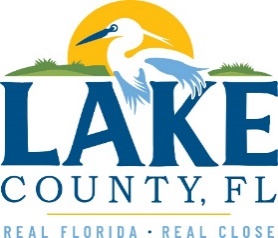 Office of Procurement ServicesP.O. Box 7800 • 315 W. Main St., Suite 416 • Tavares, FL 32778SOLICTATION: Public Safety Funding Consultant				06/22/2023Vendors are responsible for the receipt and acknowledgement of all addenda to a solicitation. Confirm acknowledgement by including an electronically completed copy of this addendum with submittal.  Failure to acknowledge each addendum may prevent the submittal from being considered for award.THIS ADDENDUM DOES NOT CHANGE THE DATE FOR RECEIPT OF PROPOSALS.QUESTIONS/RESPONSESQ1.  Please clarify a few specific requirements within the Scope of Services, 3.1.4-3.1.6 pertaining to the calculation of individual property rates. I believe these calculations are provided by Government Services Group (GSG) within the State of Florida. Would you still like to have calculations included, knowing that GSG will almost certainly do their calculations, and these may vary from others? If not, clarification would be greatly appreciated.R1.   The County desires to consider other funding options and considerations based on such things like square footage that are available and within the law. ADDITIONAL INFORMATIONACKNOWLEDGEMENTFirm Name:  I hereby certify that my electronic signature has the same legal effect as if made under oath; that I am an authorized representative of this vendor and/or empowered to execute this submittal on behalf of the vendor.  Signature of Legal Representative Submitting this Bid:  Date: Print Name: Title: Primary E-mail Address: Secondary E-mail Address: 